Студентам на заметку: не забудьте про справку!Для продления выплаты пенсии студентам нужна справка с места учебы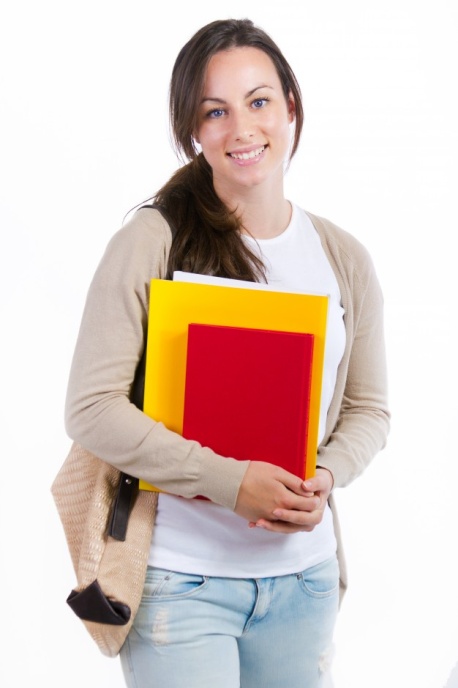 Начался учебный год и детям - получателям пенсий по случаю потери кормильца (СПК), которые достигли 18 лет, окончили школу и сейчас поступили в вузы и ссузы для продления выплаты необходимо представить в Пенсионный фонд вместе с заявлением справку из учебного заведенияНапомним, что право на пенсию по СПК имеют нетрудоспособные члены семьи умершего кормильца, состоявшие на его иждивении. Таковыми признаются несовершеннолетние дети, а также дети, обучающиеся по очной форме в образовательных учреждениях всех типов и видов, в том числе в иностранных организациях, расположенных за пределами территории РФ, до окончания обучения, но не дольше чем до достижения ими возраста 23 лет.По Закону выплата пенсии прекращается, если студент отчислен с очного отделения, закончил обучение либо достиг возраста 23 лет. О прекращении учебы по любой из указанных причин необходимо незамедлительно сообщить в Пенсионный фонд. Если произойдет переплата – ПФР вынужден будет осуществить взыскание неправомерно полученных средств.